                                                                     Čísla a farby                                                 3.DMeno a priezvisko: .................................1. Prepíš názvy čísel číslicou.2. Vyhľadaj, zakrúžkuj a napíš čísla.onethreetwofoursixfivesevennineteneight__________________________________________________________________________________________________________________________________________________________________3. 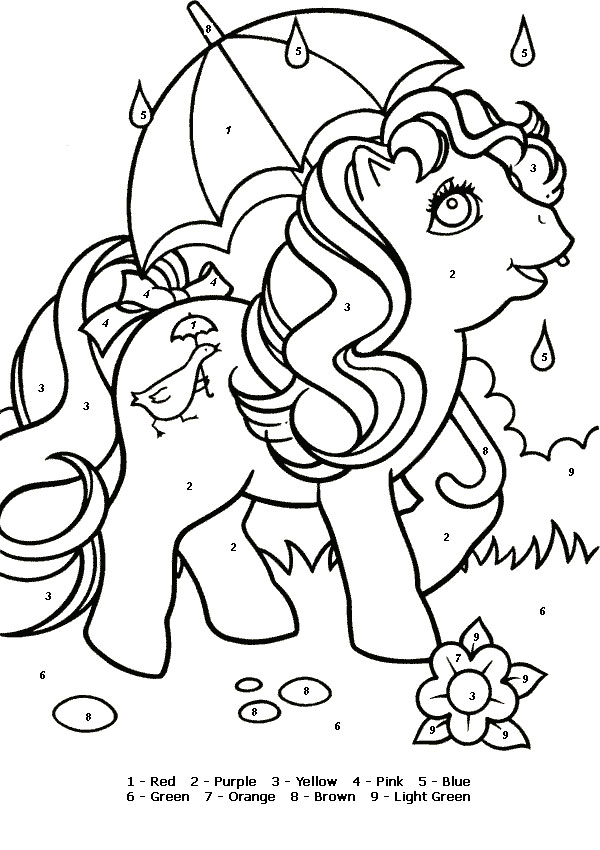 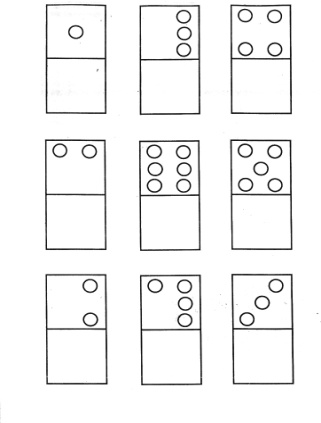 